VSTUPNÍ ČÁSTNázev moduluVýběrové nástroje a maskyKód modulu82-m-4/AD08Typ vzděláváníOdborné vzděláváníTyp modulu(odborný) teoreticko–praktickýVyužitelnost vzdělávacího moduluKategorie dosaženého vzděláníM (EQF úroveň 4)Skupiny oborů82 - Umění a užité uměníKomplexní úlohaObory vzdělání - poznámky82-41-M/17 Multimediální tvorba82-41-M/05 Grafický designDélka modulu (počet hodin)12Poznámka k délce moduluPlatnost modulu od30. 04. 2020Platnost modulu doVstupní předpokladyNejsou stanovenyJÁDRO MODULUCharakteristika moduluCílem modulu je osvojení znalostí v programu Adobe Photoshop. Žák se seznámí s výběrovými nástroji - nástroj pro výběr (M), kouzelná hůlka a nástroj pro rychlý výběr (W), laso (L), a s maskami a jejich možnostmi.Po absolvování modulu žák využívá výběrové nástroje a masky a jejich možnosti nastavení při tvorbě vlastní grafické práce.Očekávané výsledky učeníŽák:pracuje s grafickým softwarem Adobe Photoshoppracuje s výběrovými nástroji a jejich volbamipoužívá masky vrstev a jejich možnostivyužívá znalosti softwaru a dovednosti při tvorbě vlastní grafikyvytváří pomocí daných nástrojů vlastní grafikyObsah vzdělávání (rozpis učiva)Obsahové okruhy vzdělání:Paleta nástrojů, paleta výběrových nástrojůnástroj pro výběr (M)kouzelná hůlkanástroj pro rychlý výběr (W), laso (L),Maskyrastrová (jejich přizpůsobení, přidání, oddělení, vypnutí nebo zapnutí masky)vektorová (jejich přizpůsobení, přidání, oddělení, vypnutí nebo zapnutí masky)vrstvy,
	aplikování nebo odstranění masky vrstvyzměna krytí masky vrstvynastavení krytí a okrajů maskypoužití malovacích nástrojů při práci s maskamiUčební činnosti žáků a strategie výukyStrategie učení: ve výuce se doporučuje kombinovat níže uvedené metody výuky.Metody slovní:monologické výklady - vysvětlování, výklad - princip a ovládání jednotlivých nástrojů a masek, jejich možnosti a použití.Metody názorně demonstrační:pozorování, předvádění, projekce - ukázky práce s jednotlivými nástroji a jejich možnostmi na konkrétních příklady.Metody praktické:grafické a výtvarné činnosti - žák pomocí jednotlivých nástrojů a jejich možností vytváří vlastní grafikyPřímé vyučování:hodnocené domácí úkolyhodnocená samostatná práceSpecifikace samostatné grafické práce žáků :výstupem je soubor .psd, podmínkou je použití výběrových nástrojů a masekužití vlastní portrétní fotografie, její úprava do zestárlé podobySpecifikace domácího úkoluvlastní samostatná grafická prácevýstupem je soubor .psd, podmínkou je použití výběrových nástrojů a masek, její úprava do dětské podobyUčební činnosti žáků:seznámí se a následně popíší možnosti práce s jednotlivými nástroji a jejich možnostmi nastavení,učí se postupy a využívají poznatky při tvorbě vlastní grafiky s použitím jednotlivých nástrojůZařazení do učebního plánu, ročník1. ročníkVÝSTUPNÍ ČÁSTZpůsob ověřování dosažených výsledkůPraktická forma zkoušení:samostatná grafická práce žákůdomácí úkol Ověřované okruhy:práce s výběrovými nástroji,práce s maskami,použití malovacích nástrojů při práci s maskami.Kritéria hodnocení1 – 90 až 100 % grafický projev je přesný a estetický, výsledky činnosti jsou kvalitní, pouze s menšími nedostatky, žák je schopen pracovat sám•    2 – 75 až 89 % kvalita výsledků činnosti je zpravidla bez podstatných nedostatků, grafický projev je estetický, bez větších nepřesností, žák je schopen pracovat samostatně nebo s menší pomocí•    3 – 60 až 74 % v kvalitě výsledků činnosti se projevují častější nedostatky, grafický projev je méně estetický a má menší nedostatky, žák je schopen pracovat samostatně podle návodu učitele•    4 – 40 až 59 % v kvalitě výsledků činnosti a grafickém projevu se projevují nedostatky, grafický projev je málo estetický, závažné nedostatky a chyby dovede žák s pomocí učitele opravit, při samostatném studiu má velké potíže•    hranice úspěšnosti zkoušky – 39 % kvalita výsledků činnosti a grafický projev mají vážné nedostatky, závažné nedostatky a chyby nedovede žák opravit ani s pomocí učitele, nedovede samostatně studovatPro splnění modulu ho musí žák absolvovat s absencí do 25 %.Doporučená literaturaBAUMANN, Hans. Adobe Photoshop: výběry. 1. vyd. Brno: Computer Press, 2007. 110 s. ISBN 978-80-251-1529-9.DVOŘÁK, Jan. Digitální malířské techniky. 1. vyd. Brno: Computer Press, 2012. 287 s. ISBN 978-80-251-3627-0.Photoshop user guide. [online] © 2019 Adobe. [cit. 6. 2. 2019] Dostupné z: https://helpx.adobe.com/cz/photoshop/user-guide.htmlPoznámkyObsahové upřesněníOV RVP - Odborné vzdělávání ve vztahu k RVPMateriál vznikl v rámci projektu Modernizace odborného vzdělávání (MOV), který byl spolufinancován z Evropských strukturálních a investičních fondů a jehož realizaci zajišťoval Národní pedagogický institut České republiky. Autorem materiálu a všech jeho částí, není-li uvedeno jinak, je Barbora Ilčíková. Creative Commons CC BY SA 4.0 – Uveďte původ – Zachovejte licenci 4.0 Mezinárodní.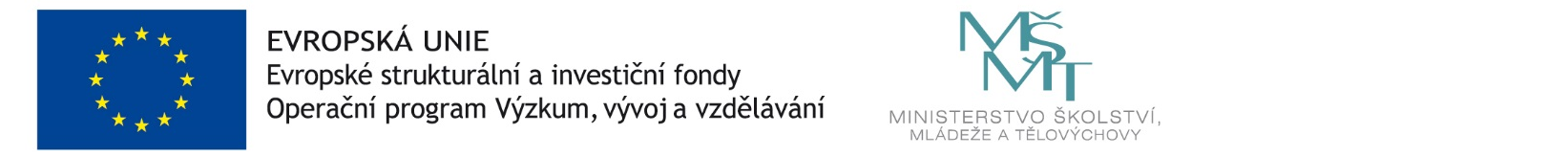 